МУНИЦИПАЛЬНОЕ АВТОНОМНОЕ ДОШКОЛЬНОЕ ОБРАЗОВАТЕЛЬНОЕ УЧРЕЖДЕНИЯ Проект «Мастерская Деда МорозДЕТСКИЙ САД "СОЛНЫШКО" № 7,                    СРЕДНЯЯЯ ГРУППА: "УЛЫБКА"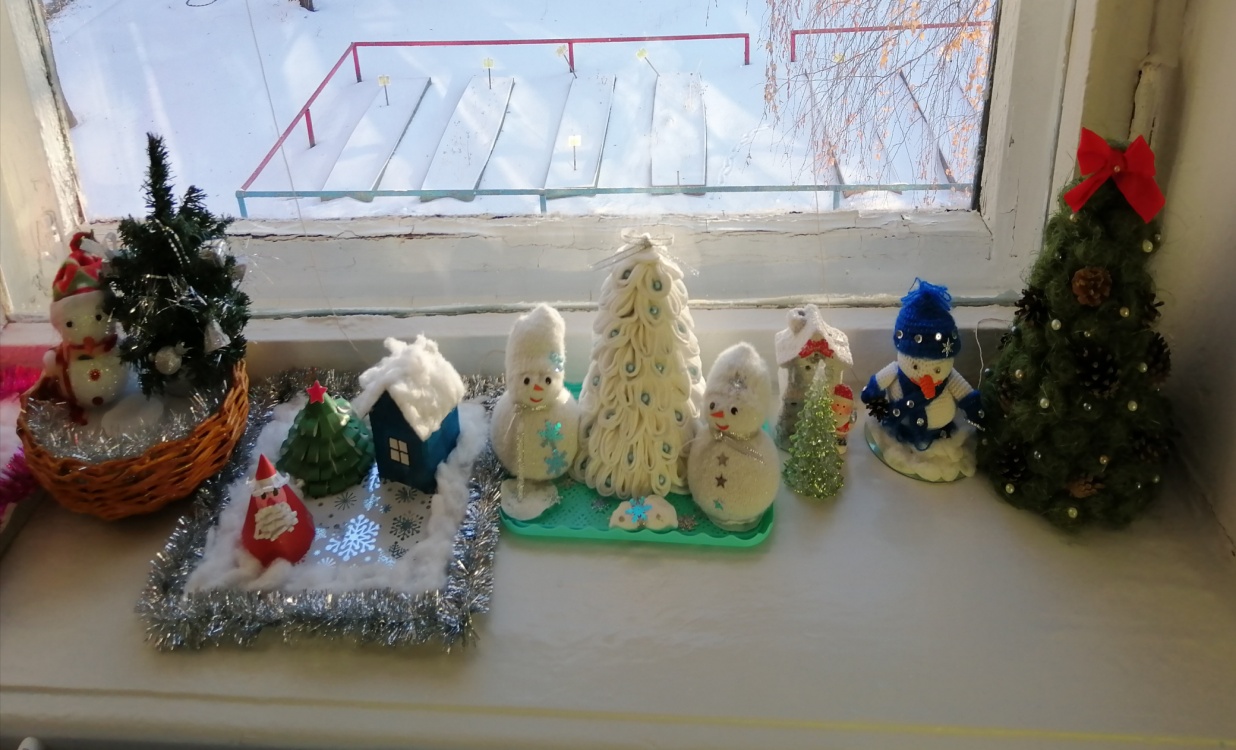                                                                  ВЫПОЛНИЛА: ВОСПИТАТЕЛЬ                                                                                                                              ВЫСШЕЙ     КАТЕГОРИИ:                                                                                                                                            ТРУШЕНКОВА Е.В.                                                     г. СОРОЧИНСК 2020                  Вид проекта: Групповой, познавательный, творческий, практический, информационный.Продолжительность: с 4 по 20 декабря 2020 года .Участники проекта: Дети, родители, воспитатель, муз. руководитель.Проблема: Скоро Новый год, а к приходу Деда Мороза ещё ничего не готово.Цель: Совместная подготовка детей и взрослых к Новому Году. Развитие познавательных и творческих способностей детей.Задачи:- Расширить представление детей о новогоднем празднике, о его главном госте Дедушке Морозе и внучке Снегурочке, о том, где живёт Дед Мороз.- Сформировать интерес у детей и родителей к встрече Нового Года (украшение группы в детском саду и комнат дома, изготовление подарков, установка новогодней ёлочки и подбор «наряда» для неё т. д.).- Способствовать развитию любознательности и творческих способностей детей.- Способствовать развитию речевого общения, обогащению и расширению словаря.-Способствовать формированию интереса к народному творчеству, любовь к ручному труду.- Развивать зрительную наблюдательность, способность замечать необычное в окружающем мире и желание отразить увиденное в своем творчестве, мелкую моторику рук.-Укреплять связи дошкольного учреждения с семьей.-Побуждать родителей к совместной творческой деятельности с детьми.-Создать позитивный настрой в преддверии новогоднего праздника. Актуальность проекта: Новый год – это самый любимый, самый долгожданный праздник, как для детей, так и для их родителей. От Нового года все ждут волшебства и чудес, подарков и праздничного, хорошего настроения. Но далеко не все знают историю этого праздника, соблюдают традиции, некоторым просто не хватает времени для подготовки к этому замечательному празднику из – за занятости на работе. А ведь этот праздник с нетерпением ждут дети, они ждут главного волшебника – Деда Мороза. Именно поэтому знания, полученные в результате реализации проекта, позволят на доступном для детей уровне расширить представления о Новогоднем празднике с его добрыми традициями, а родители смогут окунуться в предновогоднюю суету вместе со своими детьми, воспитателем, получить удовольствие от совместной подготовки к празднику.Ожидаемые результаты:- Организация выставки детских и семейных  поделок в  творческой мастерской Деда Мороза ;- Проявление интереса к чтению сказок , стихов, просмотру мультфильмов на Новогоднюю тематику;- Организация и создание праздничной среды, оформление и дизайн группы, совместно с родителями и воспитателем;- Проведение Новогоднего утренника в детском саду, создание праздничной атмосферы дома.Формы реализации: Занятия, беседы с детьми, игровая деятельность, выполнение работ по изо деятельности, изготовление совместных поделок с родителями, выставка детского творчества, Новогоднее развлечение и т.д.Итоговое мероприятие:- Оформление мастерской Деда Мороза.-Оформление группы.-Праздник Новогодней ёлки.Этапы проекта:Подготовительный:1.Выявление и анализ проблемы.2. Подбор методической, справочной, энциклопедической и художественной литературы по выбранной тематике проекта.3.Обсуждение проекта и составление плана работы со всеми участниками проекта.4.Создание банка идей и предложений.5.Подбор необходимых материалов, инвентаря, атрибутов, оборудования и пособий.Практический:С детьми на занятиях:- НОД по изо деятельности (рисование) «Снегурочка »- НОД по изо деятельности (лепка) «Дед Мороз принёс подарки»- НОД по изо деятельности (рисование) «Наша ёлочка»- Подготовка к Новогоднему утреннику на занятиях по музыке(танцы, песни, хороводы)С детьми в совместной деятельности:- Беседа на тему «Где живёт Дед Мороз?»- Беседа на тему «Волшебный Новый год»-Отгадывание загадок на зимнюю и новогоднюю тематику- Чтение сказок, рассказов и стихов по теме (Рус. нар. Сказка «Снегурочка», Абрамцева «Чудеса, да и только», «Новогодние подарки», Прейсен «Весёлый Новый год», Козлов «Зимняя сказка», «Как ослик, ёжик и медвежонок встречали Новый год», Александрова «Дед Мороз», Анишина «Лучший праздник Новый год», Найдёнова «Зимний гость», Гурина «Почта Деда Мороза» и другие.)- Составление рассказа о Деде Морозе по картинкам- На прогулке лепили снежки, катали снежные шары, рассматривали снеговика, игра «У кого ком больше?»- Проведение подвижной игры в группе «Кто быстрее соберёт снежинки?»- Проведение дыхательной гимнастики «Подуем на снежинку»- Оформление выставки поделок «Мастерская Деда Мороза»- Новогодний утренникС детьми в индивидуальной работе:- Изготовление снежных ёлочек из шишек и салфеток- Изготовление бус из нитки и фольги- Изготовление разноцветных цепочек из бумаги- Изготовление новогодних «конфеток»- Рассматривание иллюстраций к книгам- Рассматривание изображений Деда Мороза- Дидактическая игра «Собери картинку»- Работа в раскрасках – раскрашиваем новогодние картинки- заучивание стихов и движений танцев к Новогоднему утренникуС родителями:- Изготовление воспитателем папки – передвижки «Новогодние советы или как подготовить ребёнка к визиту Деда Мороза»- Изготовление и распространение памяток – шпаргалок для родителей «Что и как ответить ребёнку на его вопросы о Дедушке Морозе»- Привлечение родителей к изготовлению совместных поделок с детьми для мастерской Деда Мороза- Привлечение родителей к изготовлению украшений для оформления группы- Изготовление новогодних костюмов для детей к утренникуЗаключительный:- Оформление выставки «Мастерская Деда Мороза»- Украшение группы к Новому году, подготовка к нему дома- Новогодний утренник и встреча с Дедом МорозомВ ходе реализации проекта главное внимание уделялось актуальности проблемы. Решение данной проблемы сплотило детей, воспитателей и родителей, они активно сотрудничали. Дети научились видеть и оценивать результаты своего труда, у них повысилась творческая активность. Все участники проекта с большим интересом и желанием шли к намеченной цели – создать новогоднюю атмосферу и подарить радость другим. Дома были установлены и наряжены ёлочки, украшены комнаты. В группе была создана атмосфера праздника и волшебства . А в музыкальном зале прошёл яркий и красочный Новогодний утренник, где главным гостем был Дед Мороз. Дети с большим удовольствием пели для него песни , танцевали, играли, рассказывали стихи, водили хороводы, а на прощание получили долгожданные подарки.Все намеченные цели и задачи нашего проекта мы выполнили, достойно подготовились к Новому году!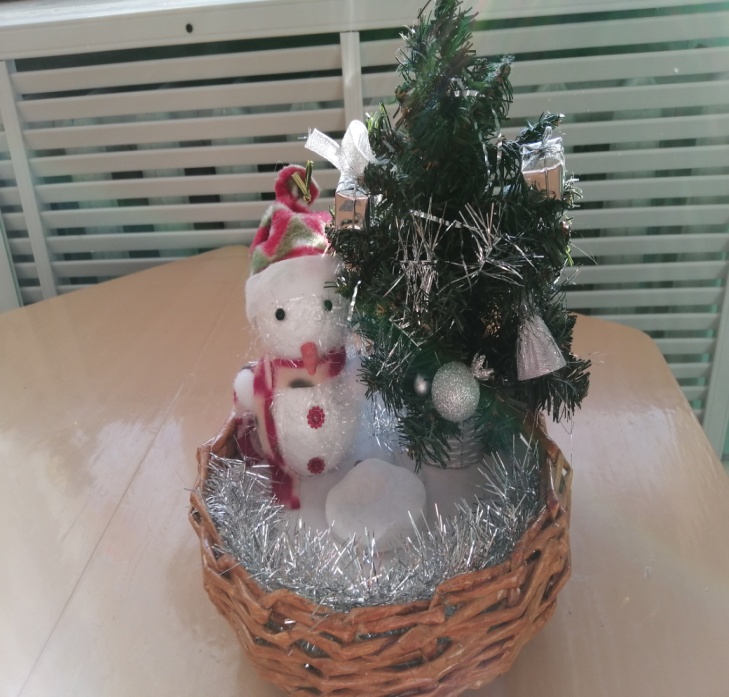 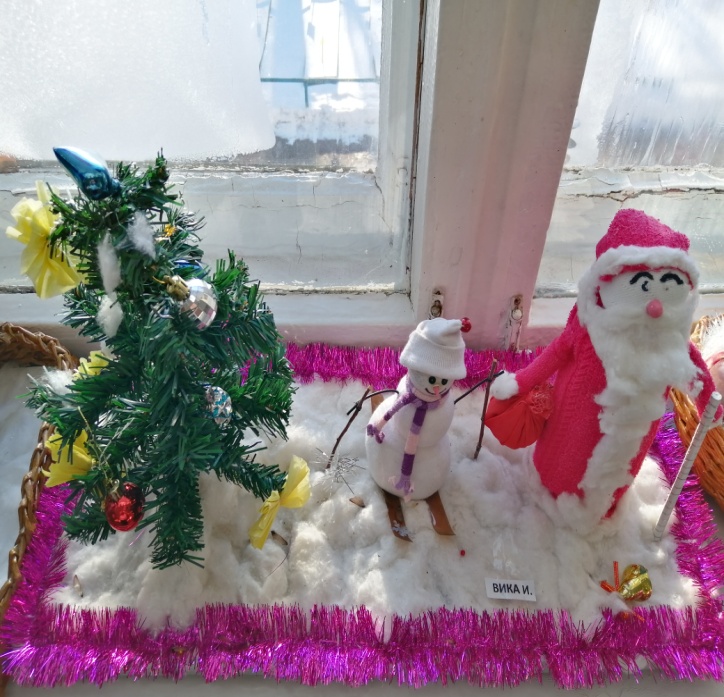 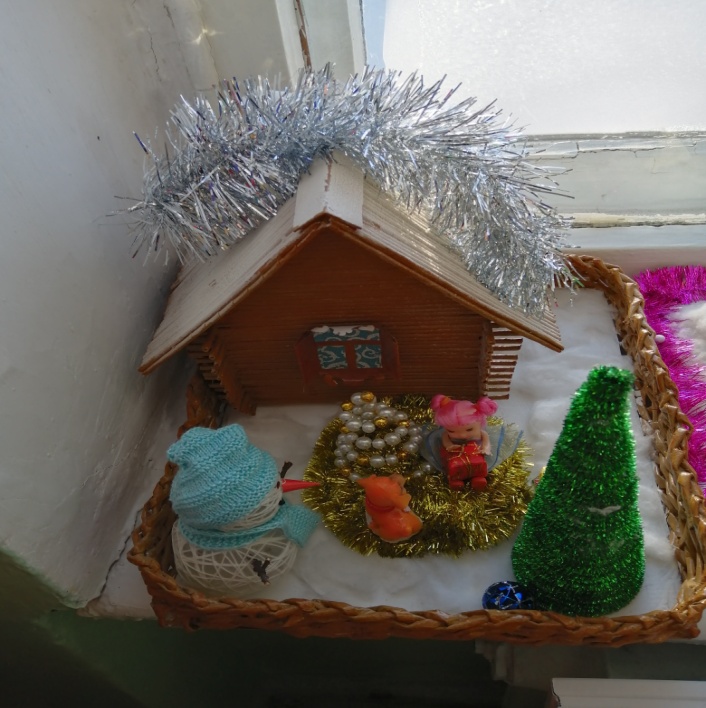 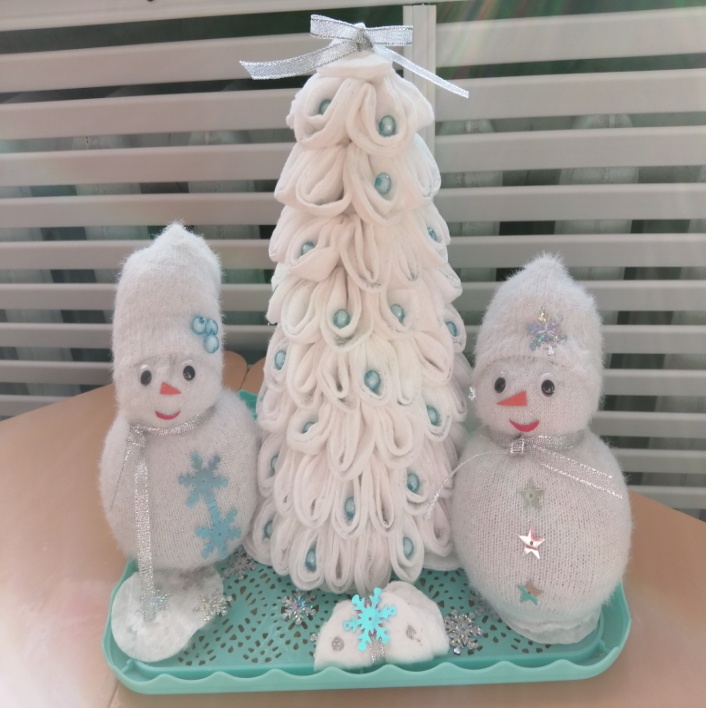 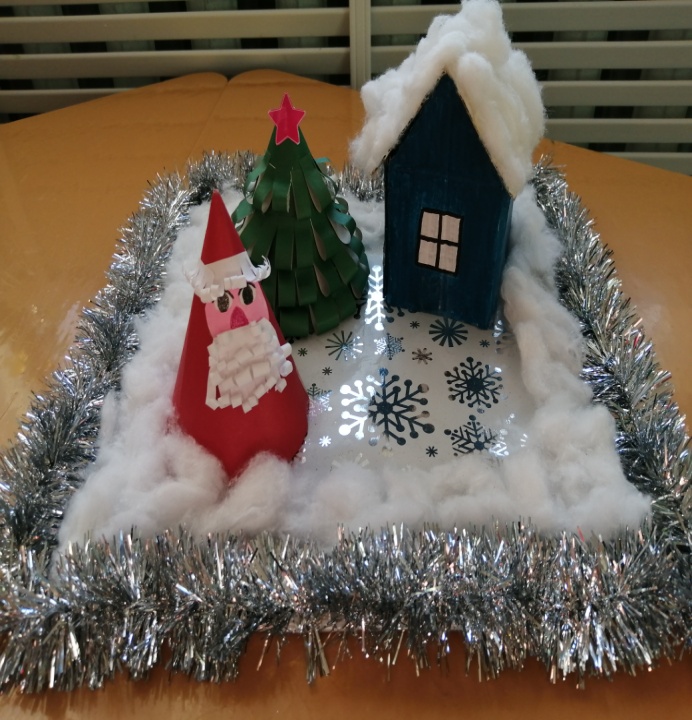 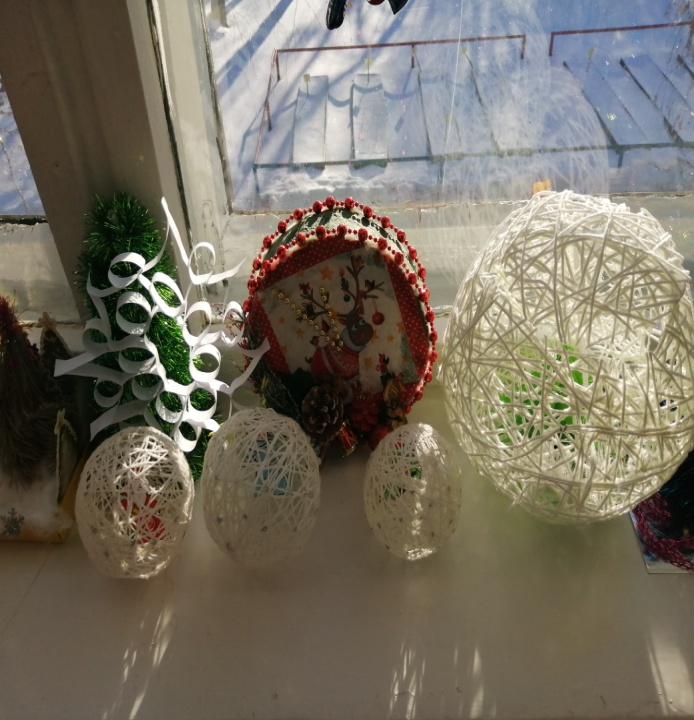 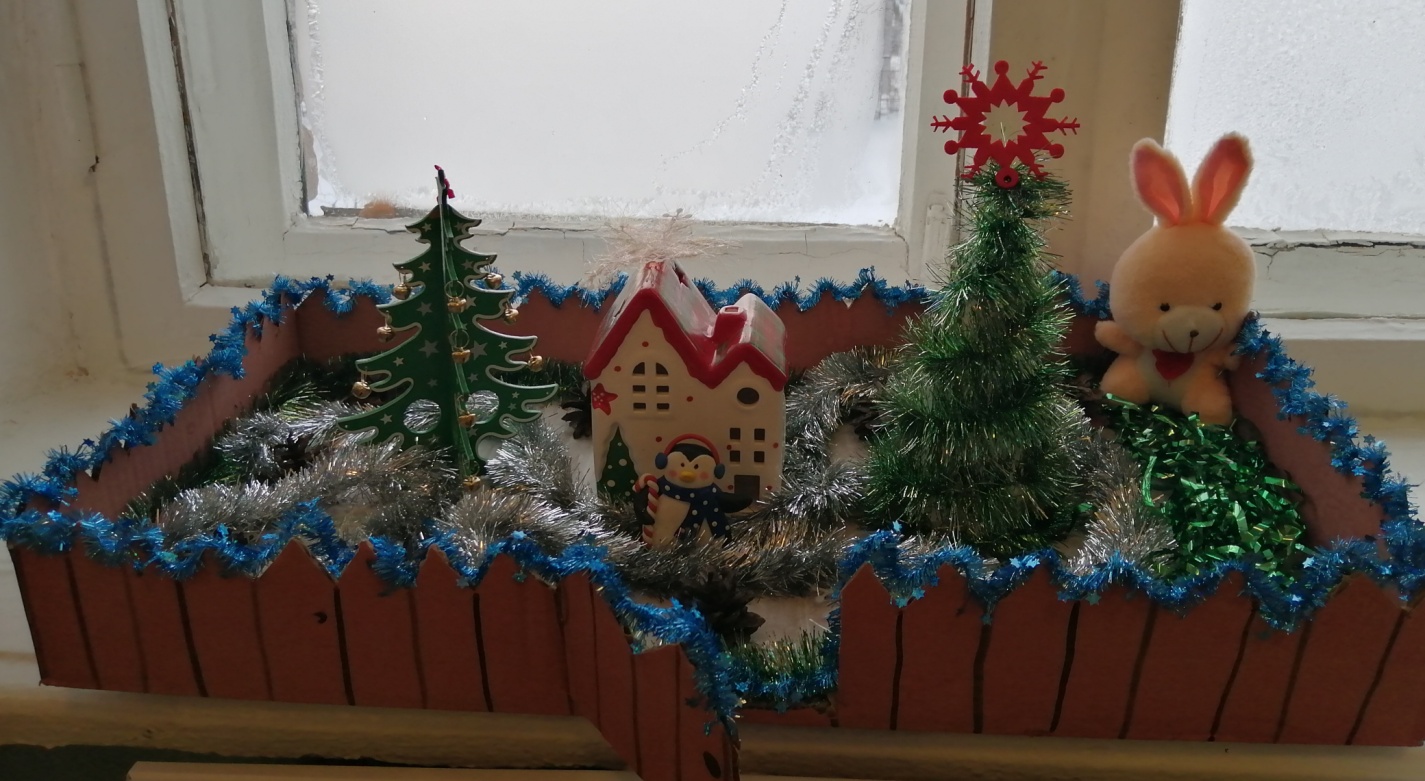 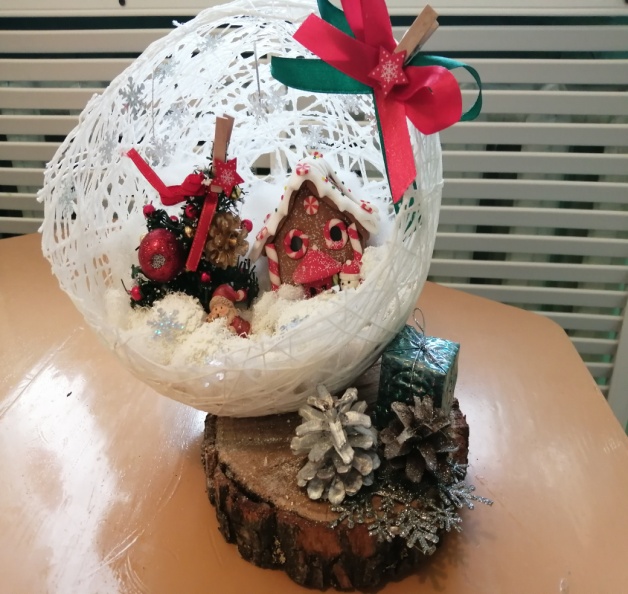 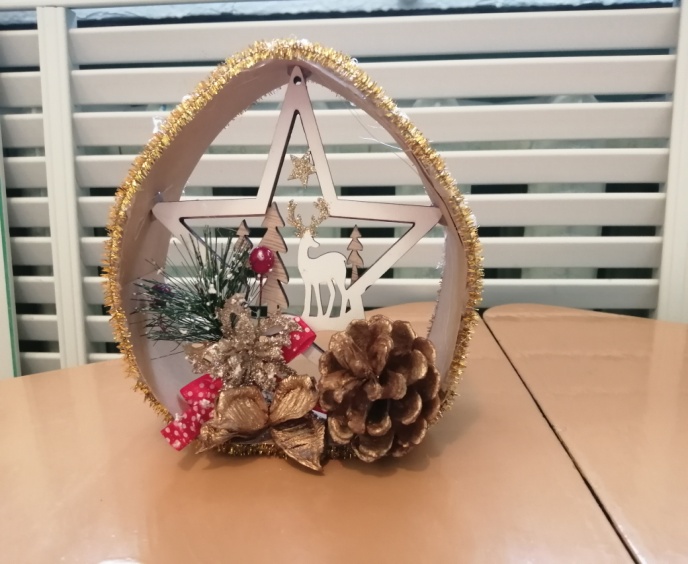 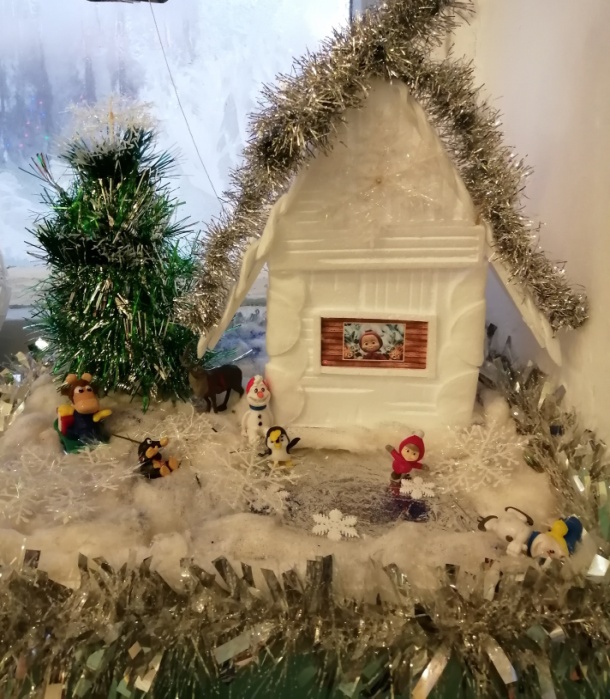 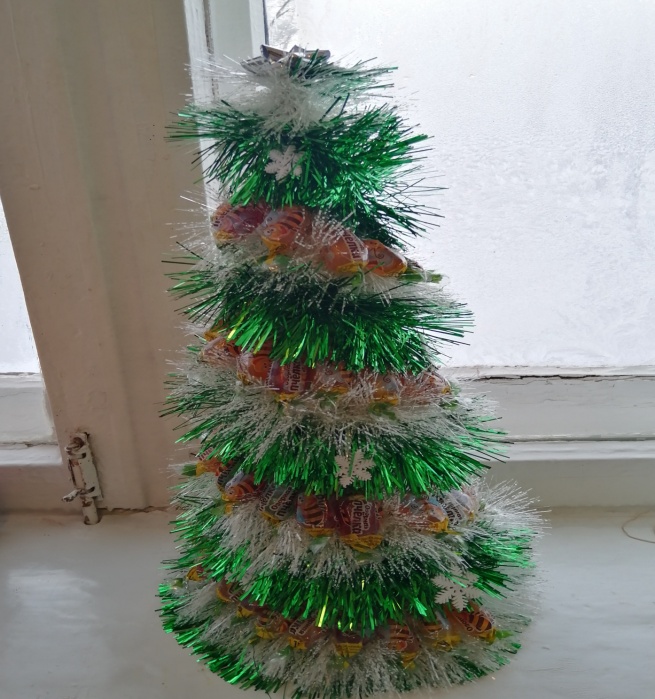 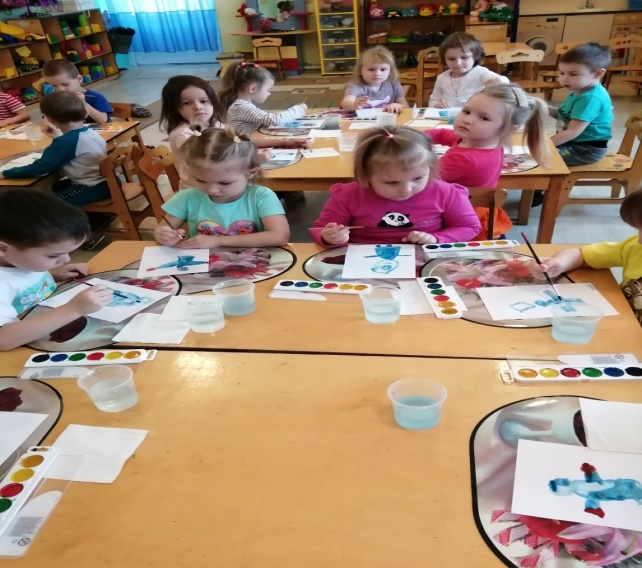 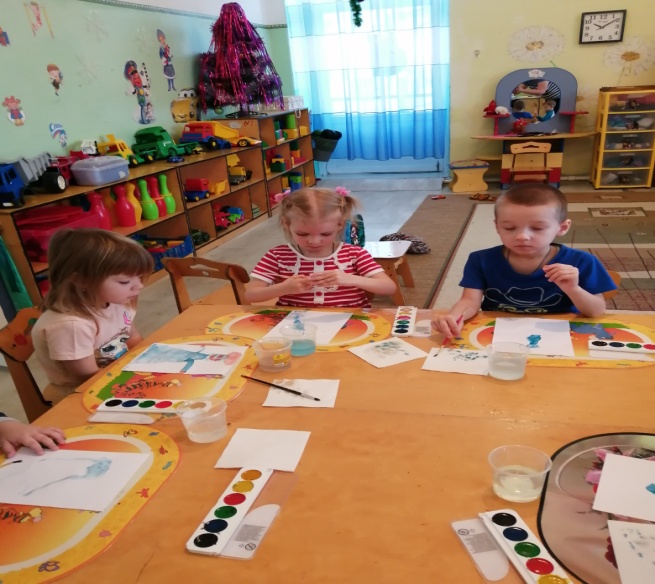 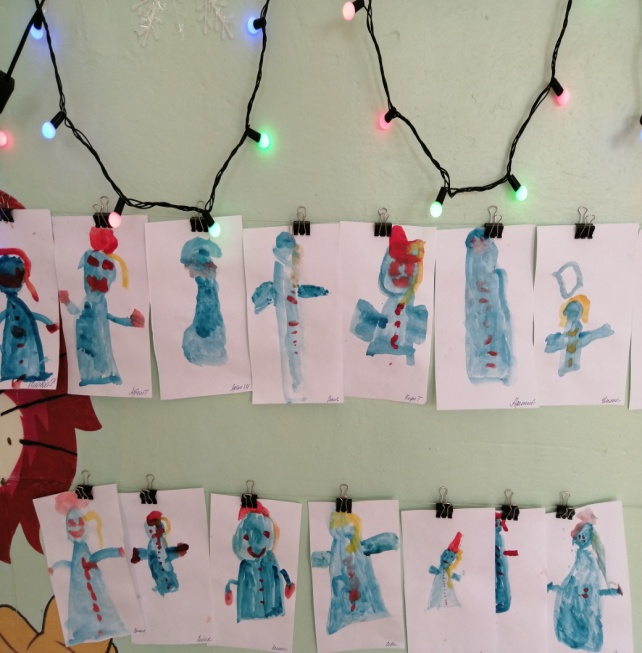 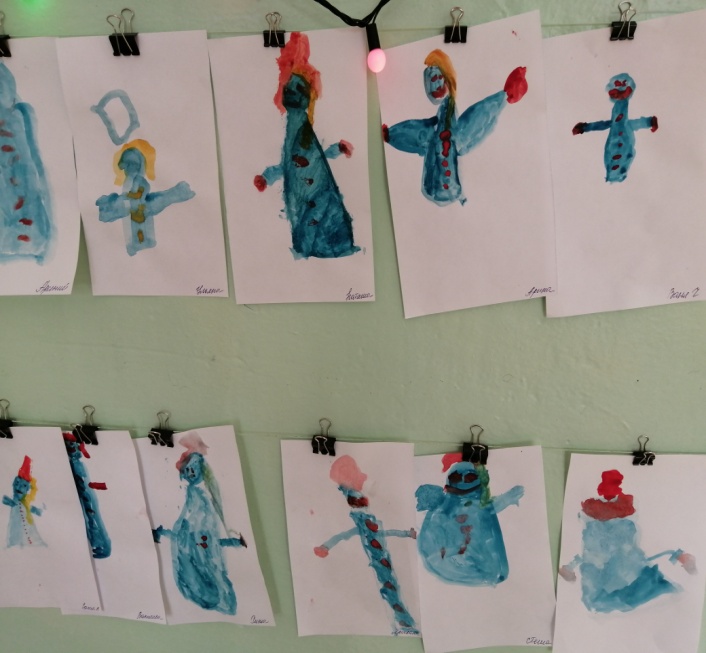 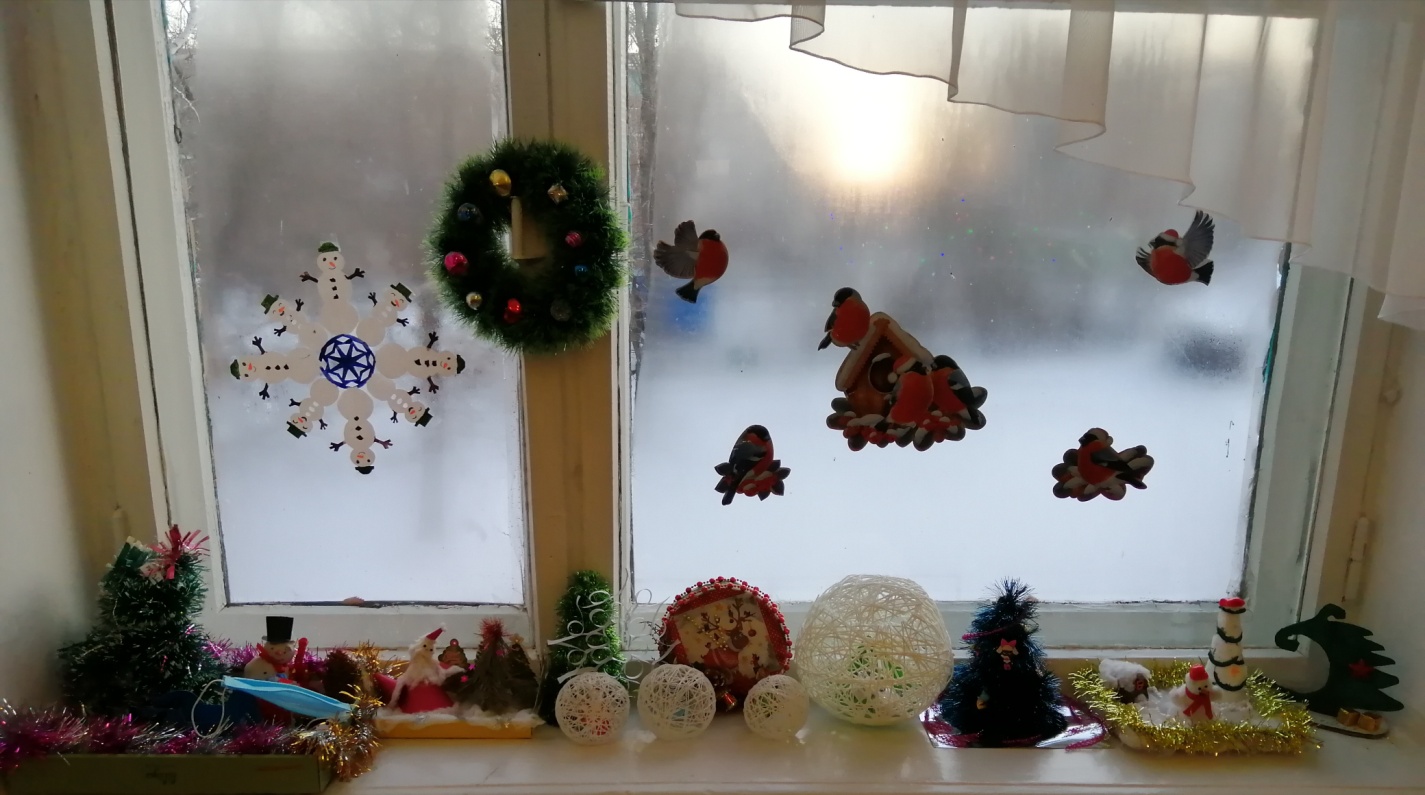 